PRODUCT REGISTRATION FORMAvailable online: www.iwcb.ro/enCompany name:      Product commercial name:       Grape varieties with percentage (%):      Vintage:             Country:                              Wine growing region:      Appelation:      Product features:  OIV Classification Code (OIV Annex 1):      Color (please select):  (only for wines)                         Type by sugar content (please select):          (only for still wines)                         Type by sugar content (please select):  (only for sparkling and pearl wines)    Alcohol (%vol):      			Residual sugar (g/l):      Barique (please select):  CO2 Pressure in bottle (bar at 200C):      (only for sparkling and pearl wines)Bottle capacity (please select):  Organic wine (please select):  Biodynamic wine (please select):  Amber (orange) wine (please select): Available commercial quantity (liters):      Winemaker:      Ex Works Price (please select):  (Ex-cellar price)Sales channels for this sample (multiple choises, if necessary):  Cellar door 		 Online			 Specialized Wine Shops Supermarkets		Restaurants/Bars              	Other      Date:      				Signature: ______________________PRODUCT REGISTRATION FORM/LABELPlease insert bellow the product's label and back label. Packshots allowed only in special situation, please confirm with organizer. If you don’t have a commercial label yet, please specify the reason in the box at the bottom of the page.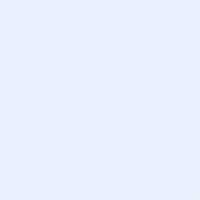 